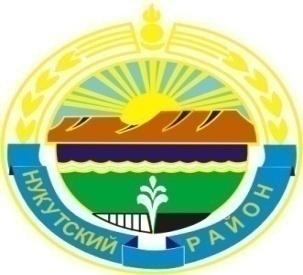 Муниципальное образование «Нукутский район»ДУМА МУНИЦИПАЛЬНОГО ОБРАЗОВАНИЯ«НУКУТСКИЙ  РАЙОН»Шестой созывРЕШЕНИЕ07 октября 2016 года                               № 59                                                  п.НовонукутскийО результатах итоговой аттестации выпускников 9-х, 11-х и 12-х классов      Заслушав и обсудив информацию заместителя начальника Управления образования администрации муниципального образования «Нукутский район» Суворова Е.А. «О результатах итоговой аттестации выпускников 9-х, 11-х и 12-х классов», Дума РЕШИЛА:1. Информацию заместителя начальника Управления образования администрации муниципального образования «Нукутский район» Суворова Е.А. «О результатах итоговой аттестации выпускников 9-х, 11-х и 12-х классов» принять к сведению (прилагается).2. Опубликовать настоящее решение в печатном издании «Официальный курьер» и разместить на официальном сайте муниципального образования «Нукутский район».Председатель Думы муниципальногообразования «Нукутский район»							К.М. БаторовПриложениек решению ДумыМО «Нукутский район»от 07.10.2016 г. № 59Анализ результатов итоговой аттестации 9-х, 11-х, 12-х классовГлавным результатом деятельности системы образования является качество образования, которое выдает школа. Оценка качества образования – процедура, которая осуществляется в отношении деятельности образовательных организаций и реализуемых ими образовательных программ в целях определения соответствия предоставляемого образования потребностям государства и общества. Ведущую роль в оценке качества образования играет государственная аккредитация образовательных учреждений и государственная итоговая аттестация.Начиная с 2015 года в порядке проведения государственной итоговой аттестации по образовательным программам среднего общего образования произошли существенные изменения:- введение итогового сочинения (изложения) как условие допуска к ГИА;- разделение экзамена по математике на базовый (более простой) и профильный уровни для поступления в ВУЗ;- введение устной части «Говорение» по иностранному языку с учетом дальнейшего включения в перечень обязательных учебных предметов для прохождения ГИА экзамена по иностранному языку;- предоставление возможности участникам ЕГЭ пересдать обязательные предметы при неудовлетворительном результате в дополнительный период.Анализ результатов ЕГЭ выпускников района представлен по всем предметам, в разрезе каждого образовательного учреждения, и показывает следующее:К ГИА были допущены 96 выпускников 11 классов (100%), из них 94 выпускника получили аттестат о среднем общем образовании (97,9%). По результатам основного и резервного дней 99,0% выпускников подтвердили освоение программы по русскому языку. Средний балл по предмету составил 59, этот показатель уменьшился на 2 балла по сравнению с прошлым годом, по области средний тестовый балл – 66,3. Выше областного показателя средний тестовый балл в МБОУ Харетская  СОШ, он равен 82 баллам. 8,3% выпускников набрали выше 80 баллов, что больше на 1,1% по сравнению с прошлым годом. 93 балла – наилучший результат в районе у Каймоновой Марины, выпускницы МБОУ Нукутская СОШ.В основной день ЕГЭ по математике профильного уровня сдавали 71 человек, 81,9% выпускников преодолели минимальный порог баллов. В резервный день сдавали профильную математику 3 человека, как не набравшие минимальный порог в основной день.6 человек по району получили результаты выше 70 баллов, что составляет 8,5% от числа участвовавших. Самый высокий балл по предмету – 76 баллов у Пантаева Евгения, выпускника МБОУ Новонукутская СОШ.Средний тестовый балл составил 39,8 (по области – 47,0), в сравнении с прошлым годом районный средний тестовый балл ниже на 0,1 балла.Средний тестовый балл выше районного показателя в МБОУ Новонукутская СОШ (11 «б» класс), МБОУ Нукутская СОШ, МБОУ Хадаханская СОШ, МБОУ Харетская СОШ, МБОУ Целинная СОШ.Средний тестовый балл выше областного показателя в МБОУ Хадаханская СОШ, МБОУ Харетская СОШ. Успеваемость по математике (базовый уровень) составила 92,7%, на 3,0% меньше областного показателя; качество обученности – 58,2%, на 20,2% меньше областного показателя.Если сравнивать результаты экзаменов по выбору с результатами прошлого года, то мы наблюдаем снижение процента подтвердивших освоение программ и среднего тестового балла по следующим предметам при том, что обществознание и физика наиболее выбираемые предметы среди участников ЕГЭ:повышение процента подтвердивших освоение программ и среднего тестового балла по следующим предметам:Результаты ЕГЭ 2016 года позволяют сделать некоторые выводы:- недостаточная работа по раннему выявлению профнамерений выпускников, отсутствие осознанной мотивации успешного обучения у выпускников  (17 человек не явились на  экзамены, причина – отказ, 40,0% участников ЕГЭ не подтвердили освоение образовательных программ по химии, 35,1% - по обществознанию, 24,3% - по физике, 24,1% - по биологии, 16,7% - по истории);- отслеживая объективность оценивания учебных достижений, также следует отметить несовпадение годовых отметок и результатов ЕГЭ по отдельным предметам в некоторых школах, например, в МБОУ Алтарикская СОШ, МБОУ Новоленинская СОШ, МКОУ Первомайская СОШ.Рекомендовать учителям повышать квалификацию по предметной области с учетом опыта проведения ЕГЭ. Решающим фактором эффективного использования в процессе обучения разных типов заданий ЕГЭ выступает профессионализм учителя, в частности его умение грамотно применять различные методы обучения и частные методики. Практика показывает, что выпускники педагогов, систематически повышающих квалификацию по предметной направленности, имеют результаты ЕГЭ, подтверждающие освоение образовательных программ среднего общего образования. Начать подготовку следует с ознакомления нормативной базой экзамена. Важно, чтобы участник экзамена не только знал термины «спецификация», «кодификатор», «демоверсия», «тестовый балл», «первичный балл»,  но и понимал, как эти знания помогут организовать систему подготовки к экзаменам. Главная рекомендация – учить думать, а не просто прививать навыки применения алгоритмов.В соответствии с изменениями, внесенными в Порядок проведения государственной итоговой аттестации по образовательным программам основного общего образования (утверждён приказом Минобрнауки России от 25.12.2013 г. № 1394, зарегистрирован Минюстом России 3 февраля 2014 года), в этом году выпускникам 9-х классов необходимо было сдавать экзамены по 4 общеобразовательным предметам – обязательным (по русскому языку и математике) и 2 предметам по выбору. Для получения аттестата об основном общем образовании необходимо было выпускникам успешно сдать два обязательных экзамена. Начиная с 2017 года девятиклассникам необходимо успешно сдать все четыре экзамена, чтобы получить документ об образовании. Из 214 выпускников 9-х классов 185 прошли ГИА и получили документ об образовании – аттестаты об основном общем образовании.29 девятиклассникам предстоит в дополнительный сентябрьский период сдавать обязательные экзамены, из них 28 человек будут сдавать математику, 11 человек – русский язык.Отмечается низкий процент прохождения ГИА в образовательных организациях: МКОУ Ворот-Онгойская ООШ (60%), МКОУ Большебаяновская ООШ (33,3%), МБОУ Тангутская СОШ (27,3%), МКОУ Первомайская СОШ (25,0%), МБОУ Хадаханская СОШ (18,8%), МБОУ Целинная СОШ (14,3%), МБОУ Верхне-Куйтинская ООШ (14,3%), МБОУ Алтарикская СОШ (11,8%). Успеваемость по математике составила 69,5%, качество – 35,7%, средний балл – 11,6, средняя оценка – 3,1. Средние областные показатели: 80,6%; 46,2%; 13,4; 3,4.Только в двух школах  (МКОУ Зунгарская ООШ, МКОУ Русско-Мельхитуйская ООШ) все 4 показателя выше областных. Успеваемость по русскому языку составила 94,9%, качество – 50,0%, средний балл – 28,3, средняя оценка – 3,6. Средние областные показатели: 95,6 %; 59,3 %; 28,1; 3,8.МКОУ Русско-Мельхитуйская ООШ достигла результатов выше областных.Низкие результаты экзаменов практически по всем предметам по выбору продемонстрировали слабую мотивацию учащихся.Начиная с 2014 года задания экзаменационных работ составлялись на основе открытого банка заданий http;//opengia.ru/. Поэтому главная рекомендация – при организации повторения пройденного материала и подготовке к экзаменам использовать задания из открытого банка.    Результаты государственной итоговой аттестации  указывают на необходимость перестройки системы подготовки учащихся к экзаменам, а именно: более качественную индивидуальную и дифференцированную работу с учениками, постоянную и конкретную работу с родителями, работу по повышению мотивации учащихся, но начинать эту работу нужно с начальных классов. Именно здесь закладываются основы для успешного обучения.В 2016 - 2017 учебном году приоритетным направлением внутришкольного контроля администрациями школ должна стать и система преподавания основных предметов уже с 7 класса. Начальник Управления образованияАдминистрации МО «Нукутский район»                                               Е.С.Шаракшинова% подтвердивших освоение программДинамика Средний тестовый баллДинамика Обществознание 64,9-10,143,9-3,7Физика 75,7-10,038,4-5,1Химия 60-1536,9-4,7% подтвердивших освоение программДинамика Средний тестовый баллДинамика Биология 75,9+22,142,9+7,0История  83,3+10,244,1+5,1